2018 SCSD2 Girls Elementary Cheerleading Sign-Up Form 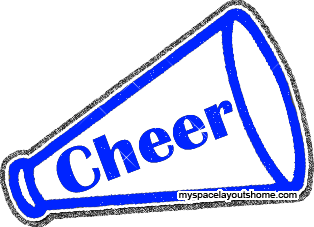 Any SCSD2 Elementary Girl or Boy interested in participating in the 2018 Cheerleading season, please have a parent/guardian fill this form out and return it to your school before Wednesday, December 13th, 2017.  Teams will be divided up among grades at each school and coach(s) will notify each player when their practice times are at their school.  Season will officially begin on Monday, January 8th, 2018 with the first games taking place on Saturday, January 20th, 2018 @ Scottsburg Middle School.  There is no cost to sign up and each girl or boy will get a game t-shirt to wear for the games to cheer in.  Girls and Boys are responsible for providing their own shorts.  Student Name: ____________________________________________	Grade: __________School: _______________________________	Teacher: __________________________Phone Number: _________________________________		Shirt Size: ______________I authorize my daughter or son to participate in the 2018 Girls Elementary Cheerleading Season:Parent/Guardian Signature: ______________________________________________________If you’re interested in being a volunteer coach for your daughter or son’s team, please fill out the section below.  Please note that a volunteer packet must be filled out at your daughter’s or son’s school before you can participate as a coach.  Thank you for volunteering if able to do so.  Coach or Assistant Coach: ______________________________________________________________Phone Number: __________________________________		Shirt Size: ________________